Согласно муниципальной программе по благоустройству и заключенными контрактами на 2022 год в январе и феврале выполнены  работы по обслуживанию малых архитектурных форм (921 ед.) и оборудования детских (455 ед.) и спортивных площадок (161 ед.),
находящихся на балансе Местной администрации Муниципального образования Муниципального округа № 65.Январь 2022 годаМАФ по адресу: Богатырский пр., д. 25, корп. 1 (очистка от надписей)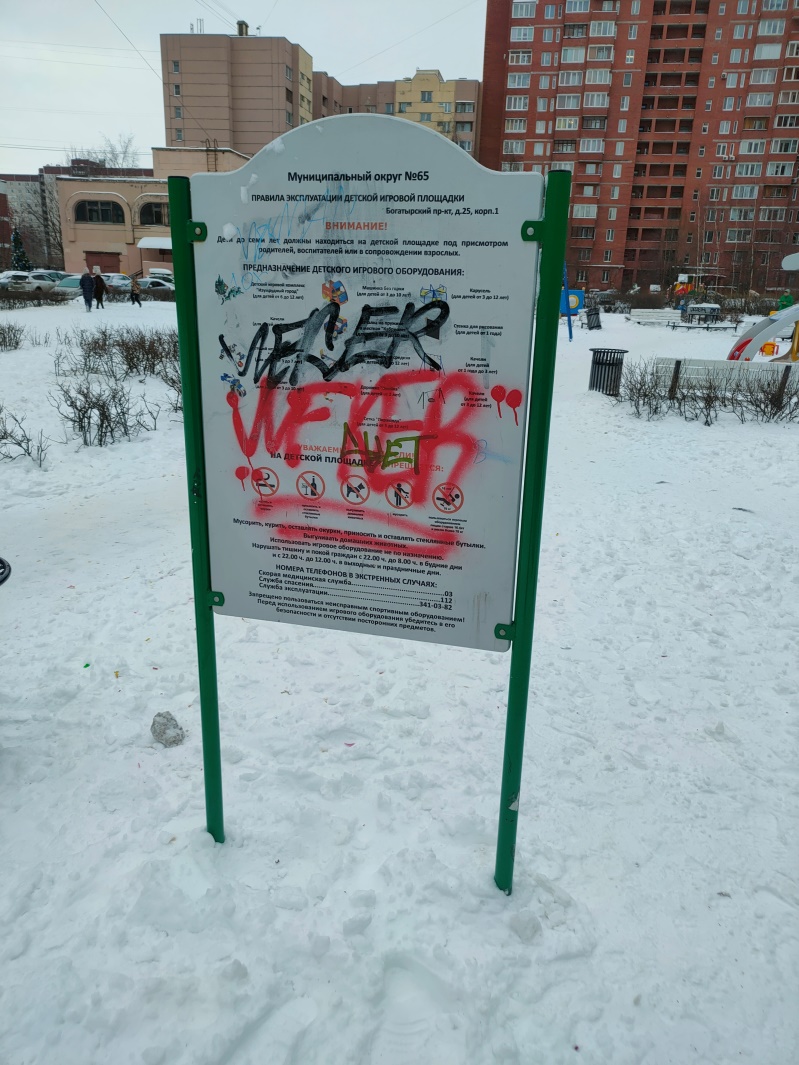 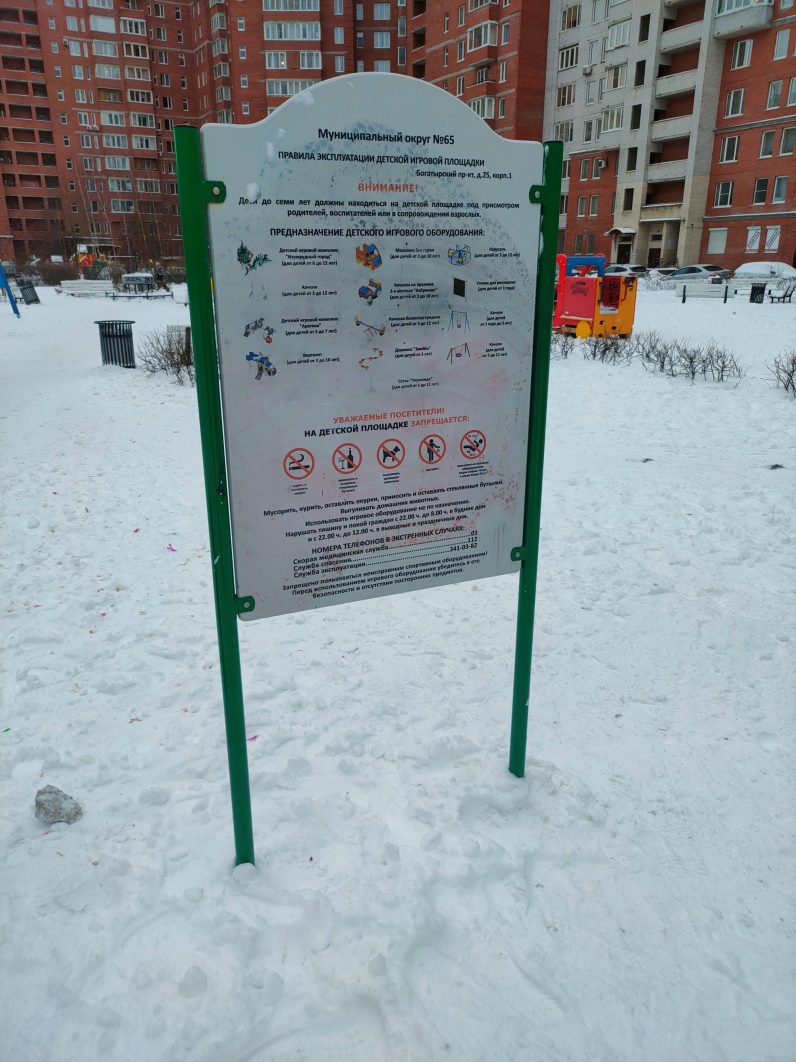 МАФ по адресу: Школьная ул., д. 126, корп. 1 (очистка от надписей)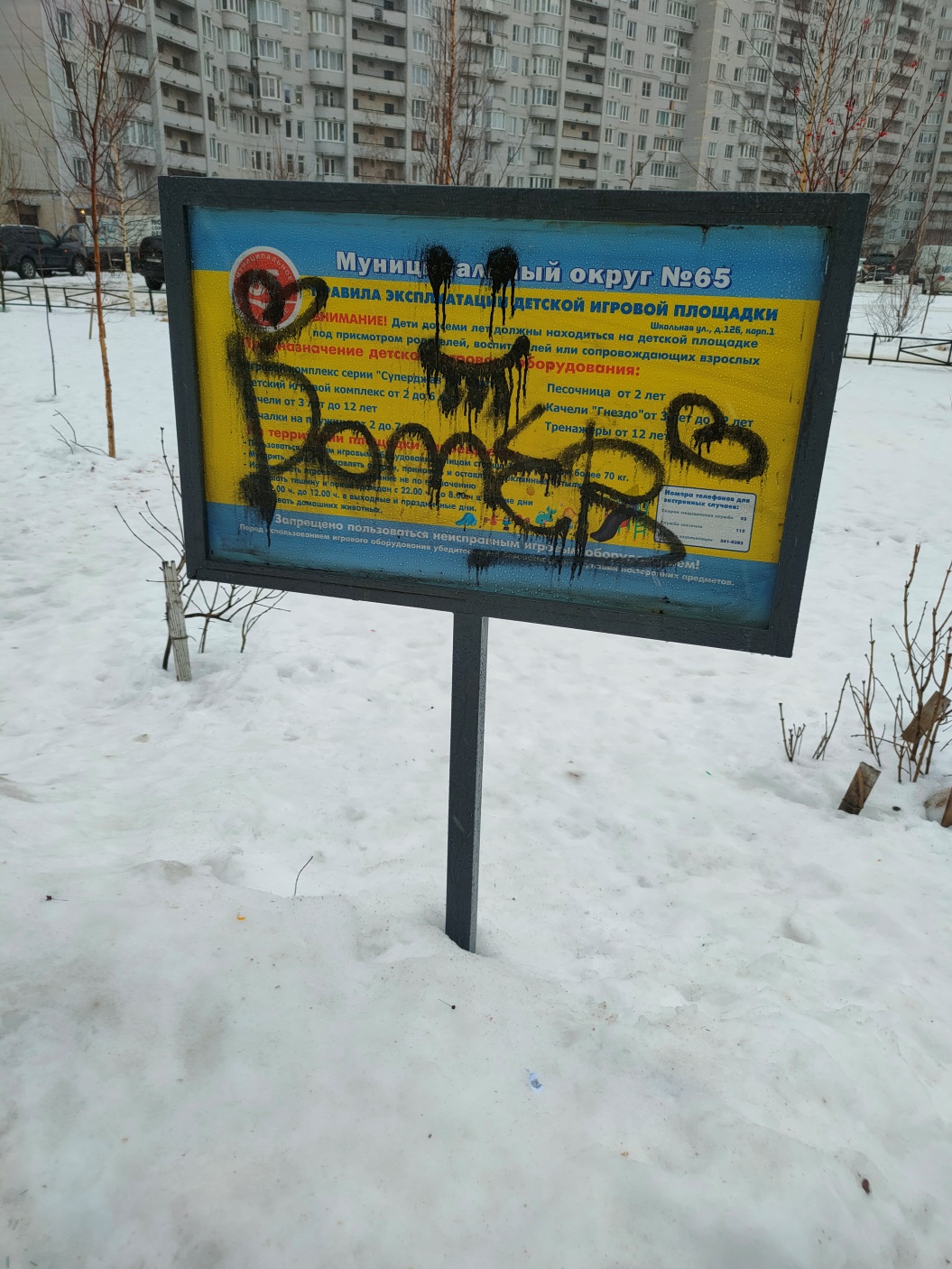 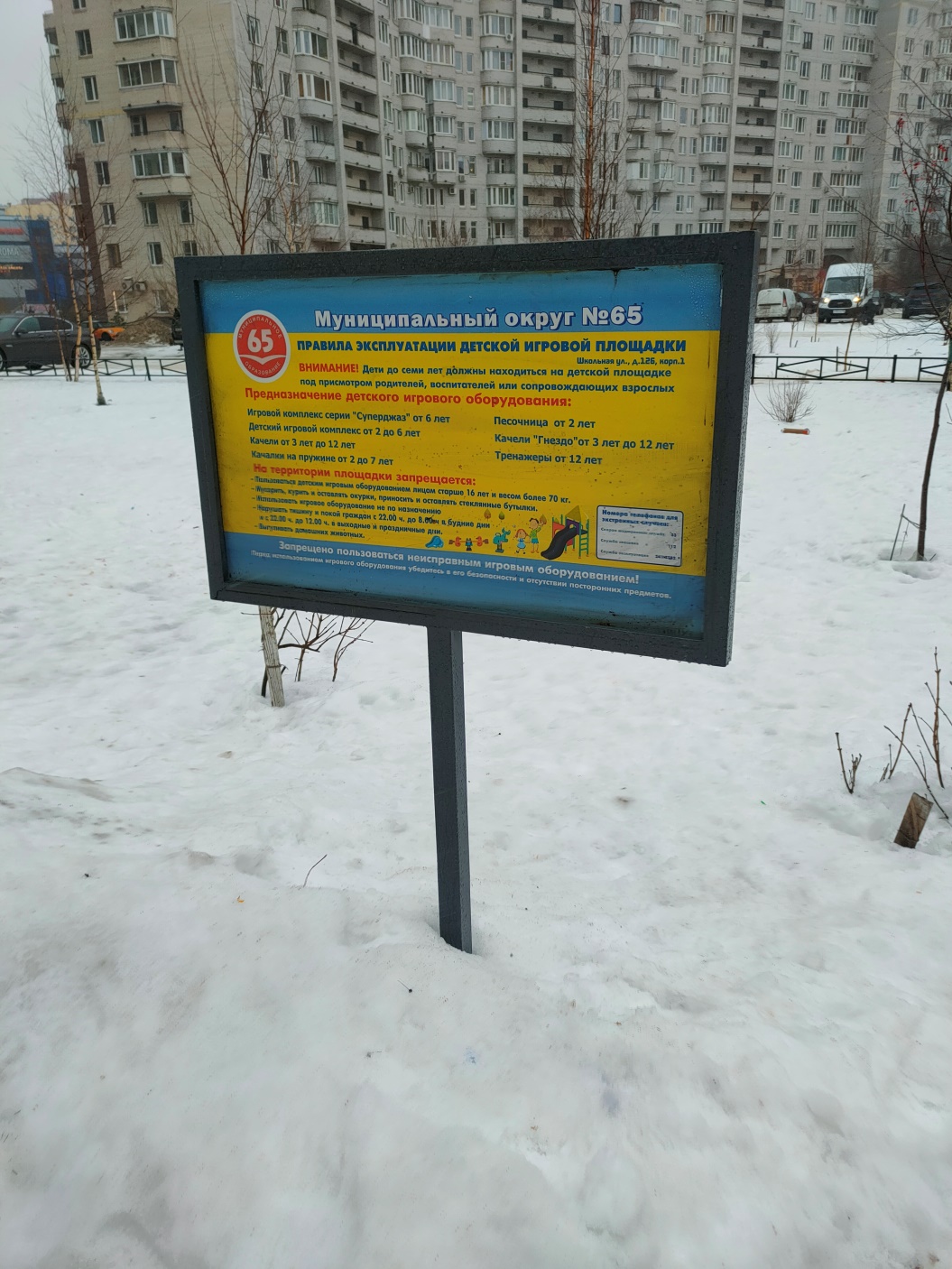 Спортивная площадка по адресу: Туристская ул., д. 35, корп. 2 (установка отсутствующих заглушек)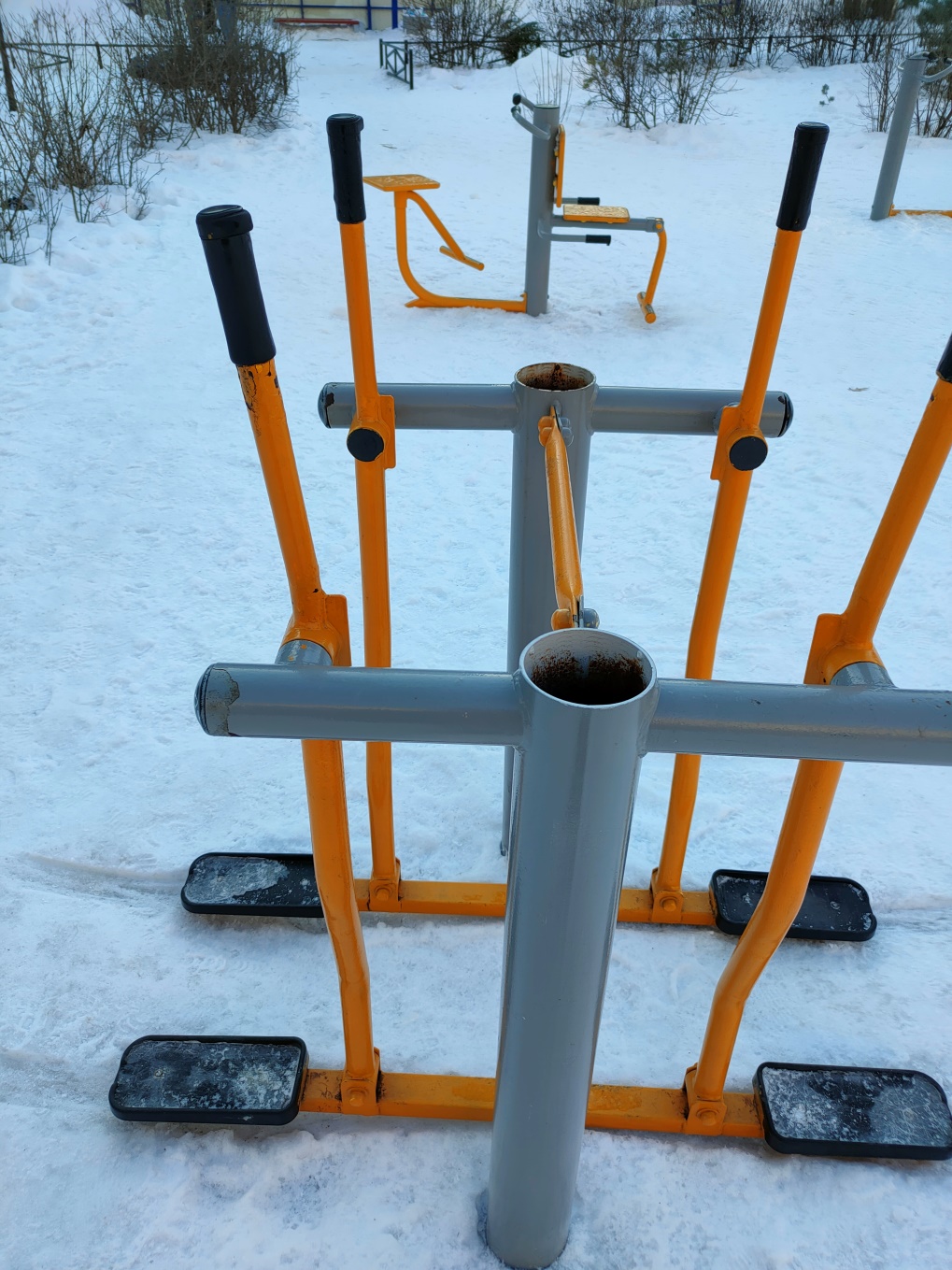 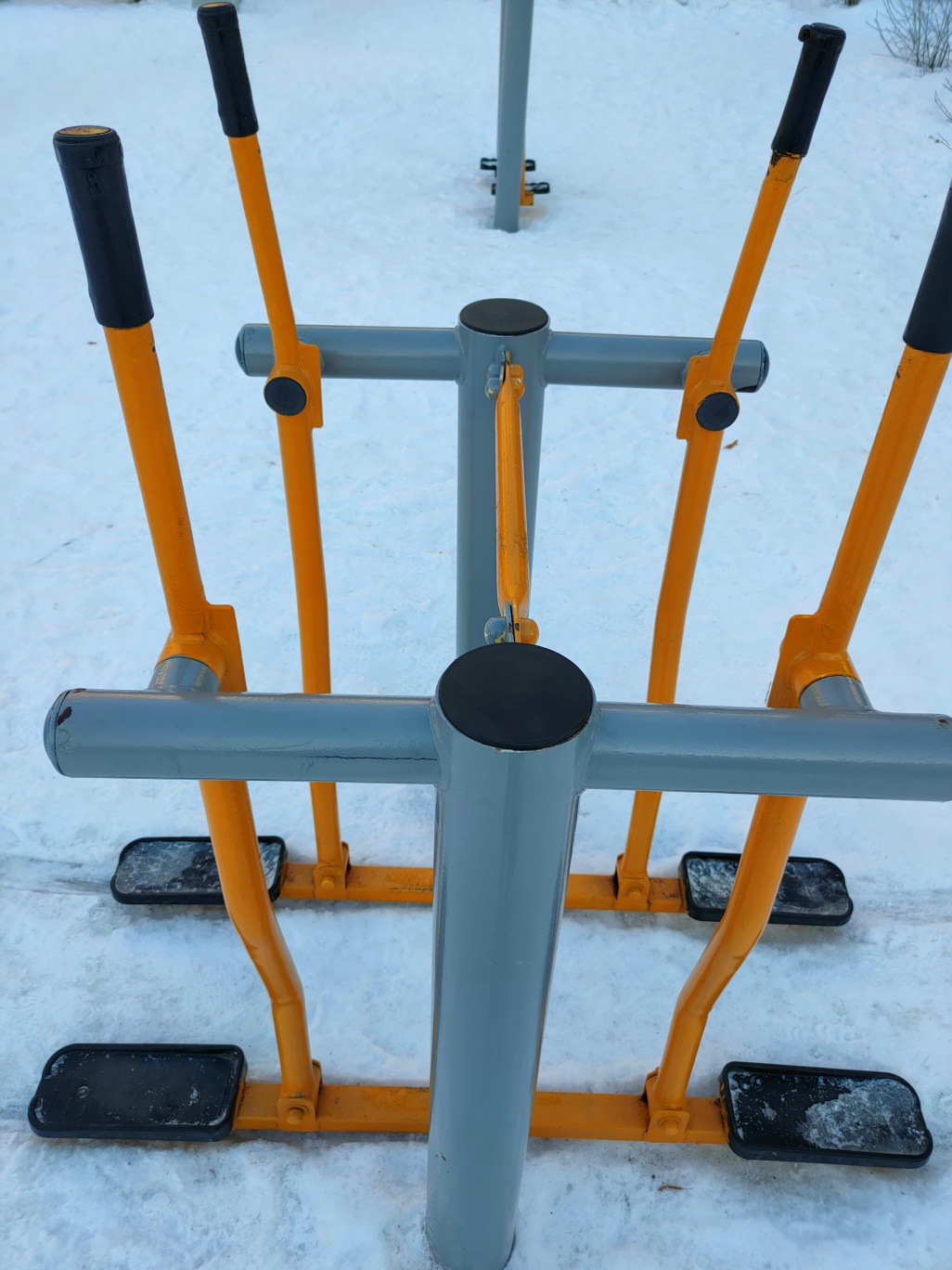 Детская площадка по адресу: Богатырский пр., д. 53, корп. 3 (консервация поврежденного ската детского комплекса)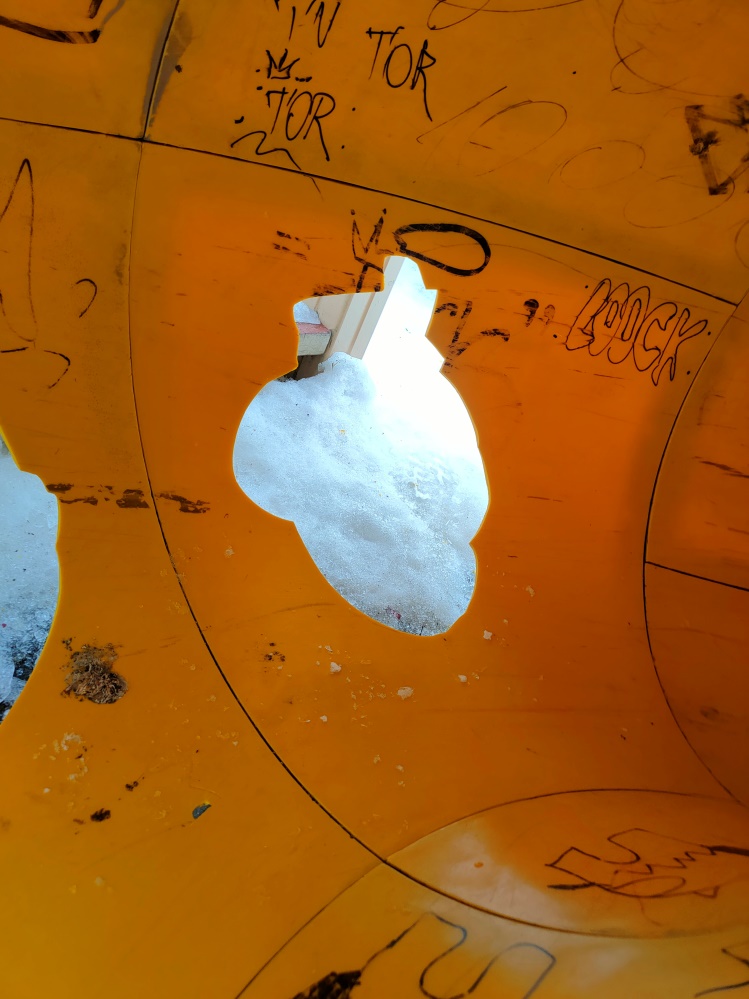 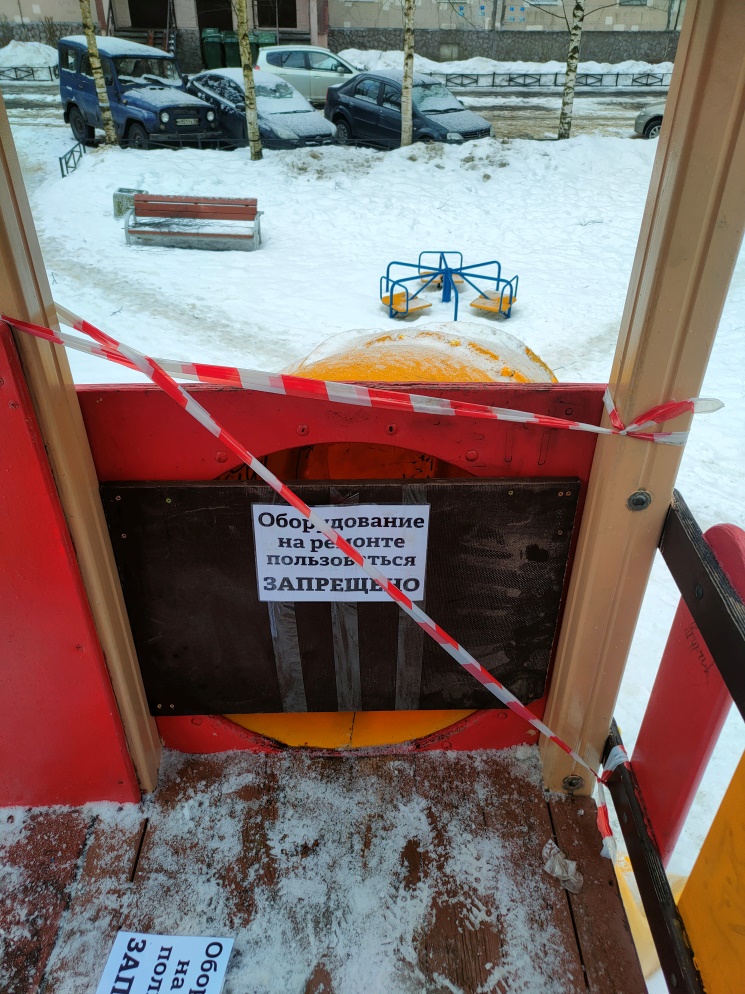 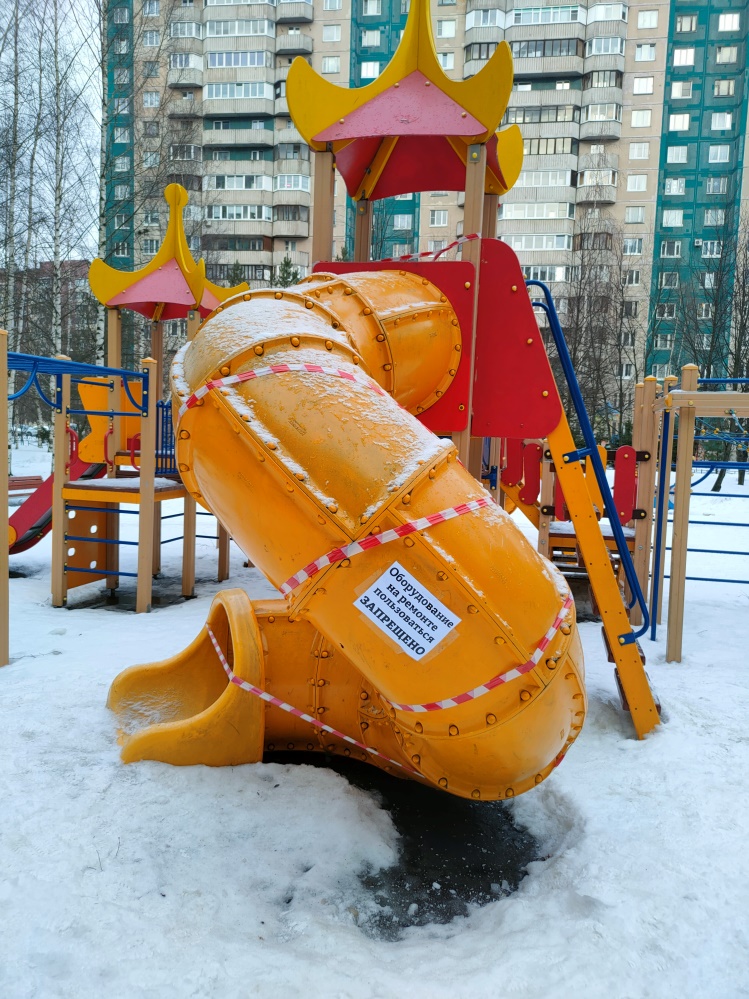 Детская площадка по адресу: Стародеревенская ул., д. 6, корп. 2,3 (ремонт крепления подвеса качелей)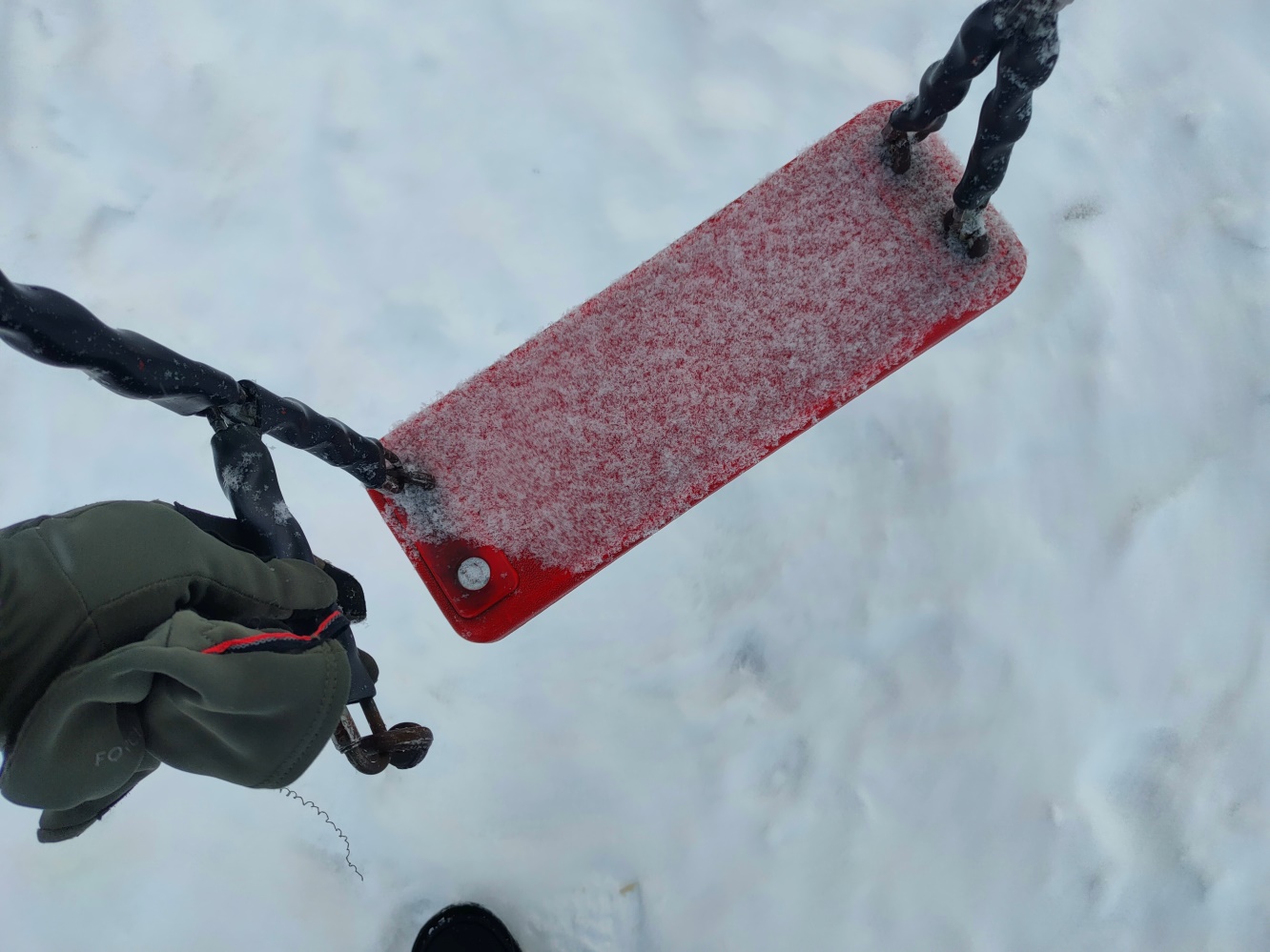 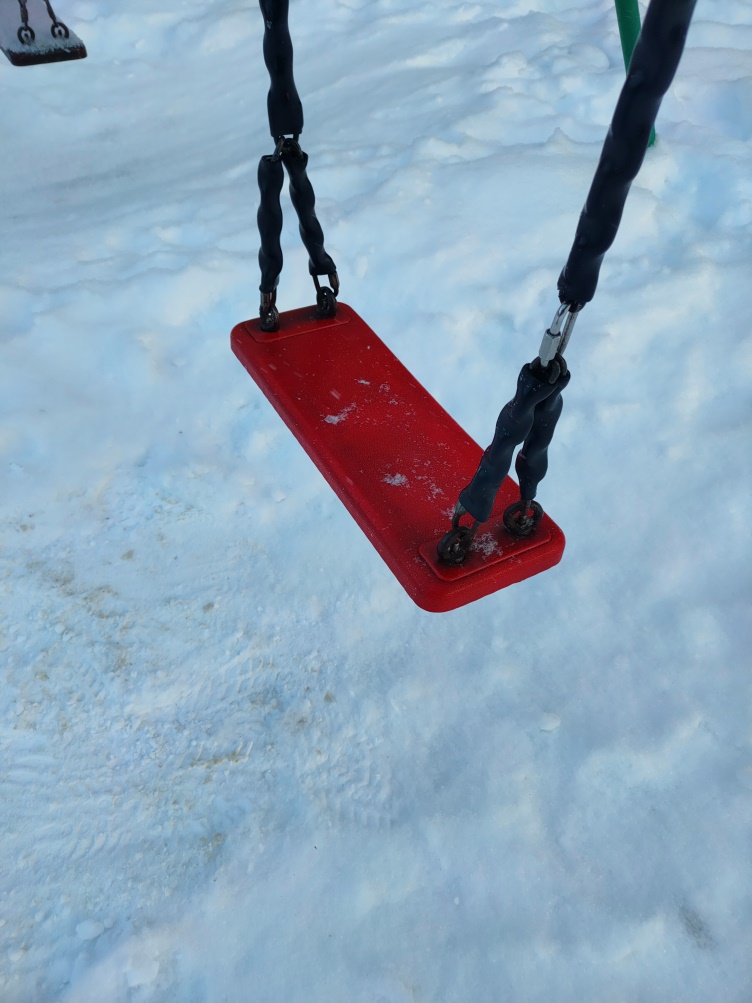 Февраль 2022 годаМАФ по адресу: Туристская ул., д. 35 , корп. 2 (установка отсутствующих элементов скамейки)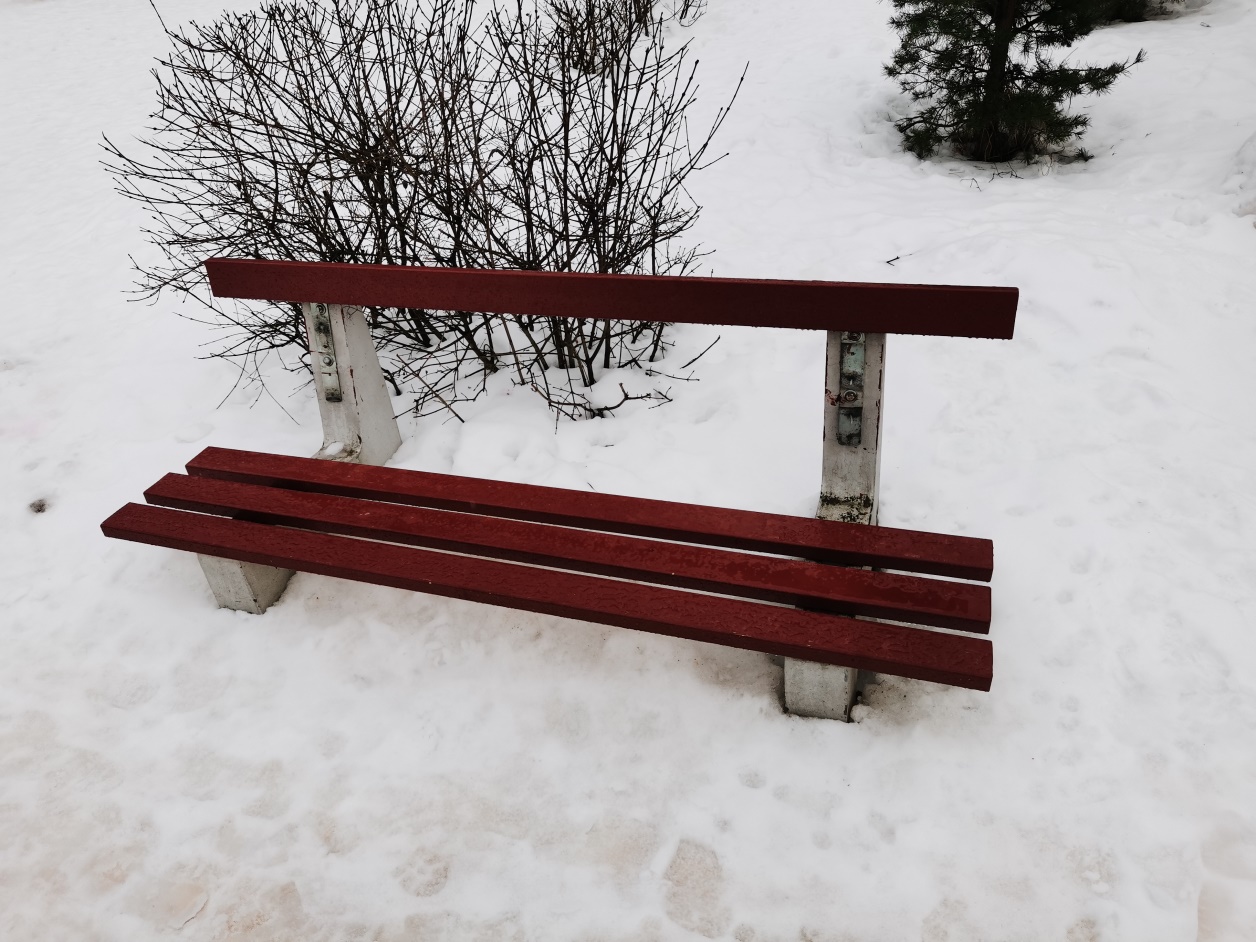 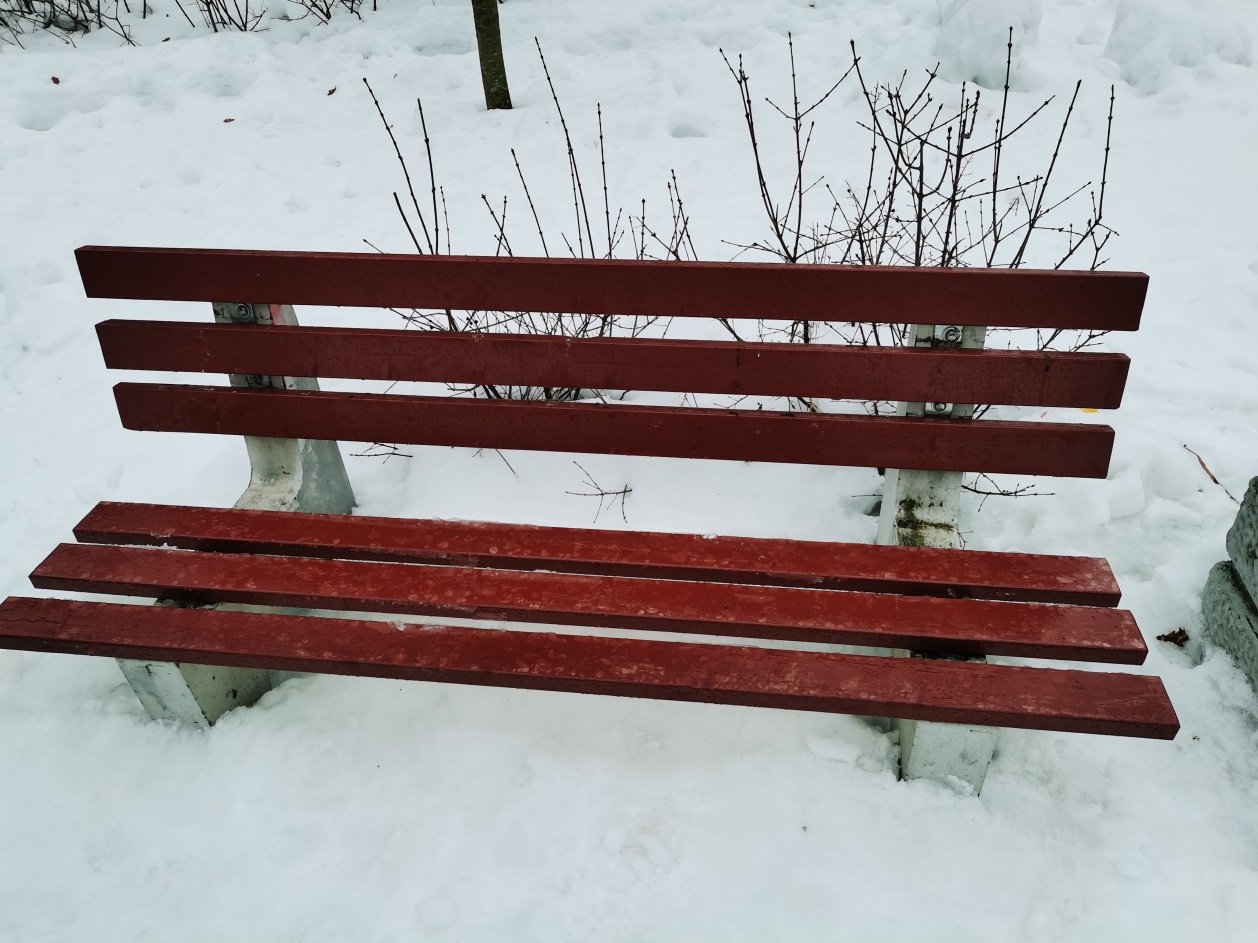 МАФ по адресу: Школьная ул., д. 126, корп. 1 (замена поврежденного элемента скамейки)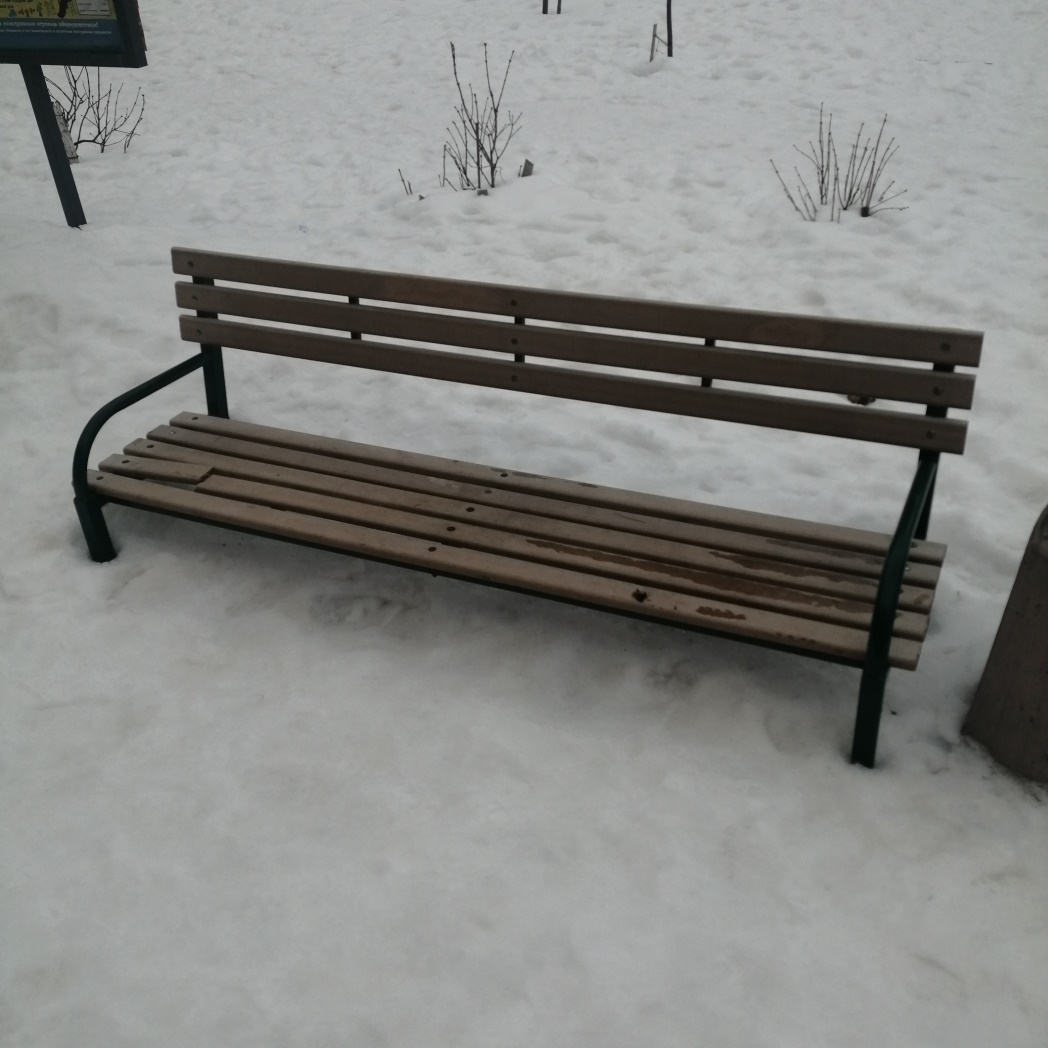 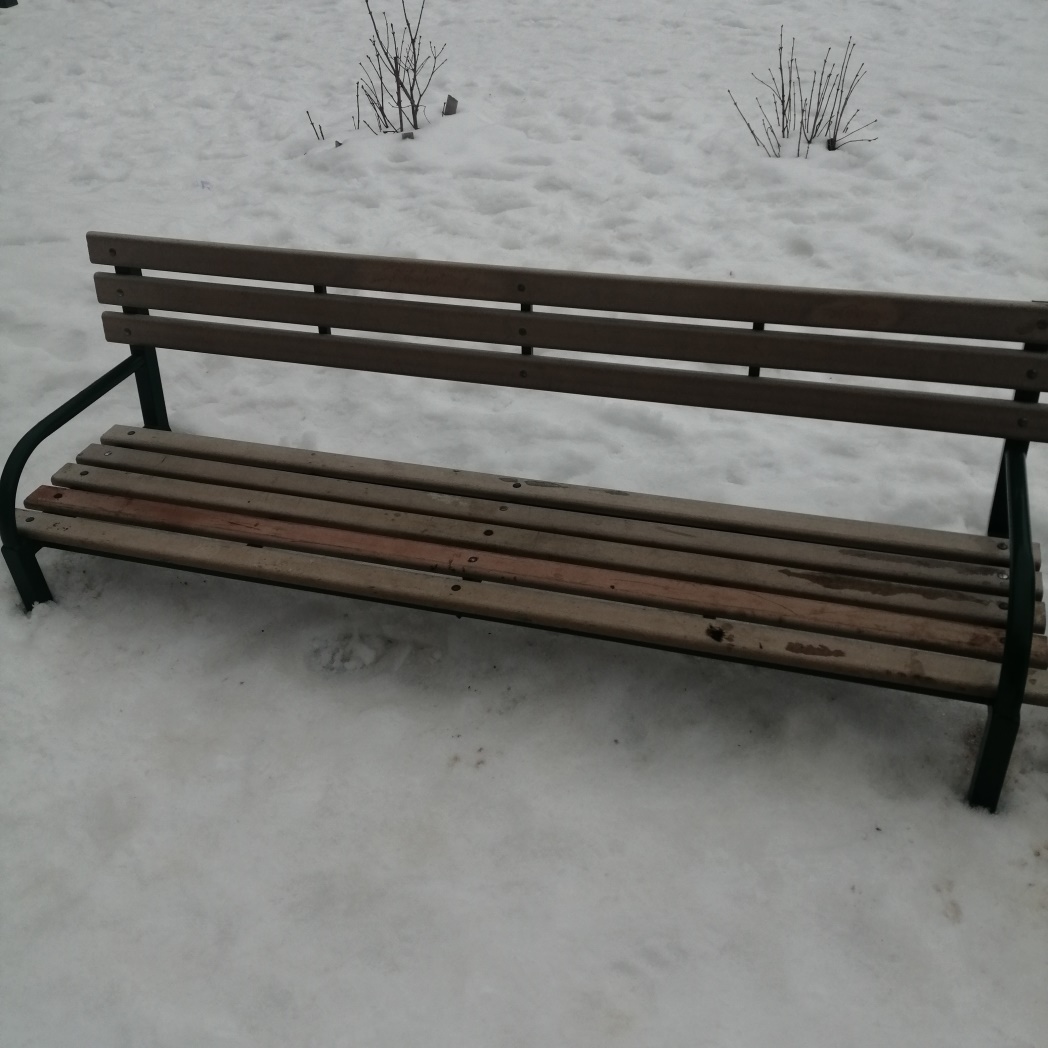 МАФ по адресу: ул. Савушкина, д. 123 , корп. 1(очистка от надписей)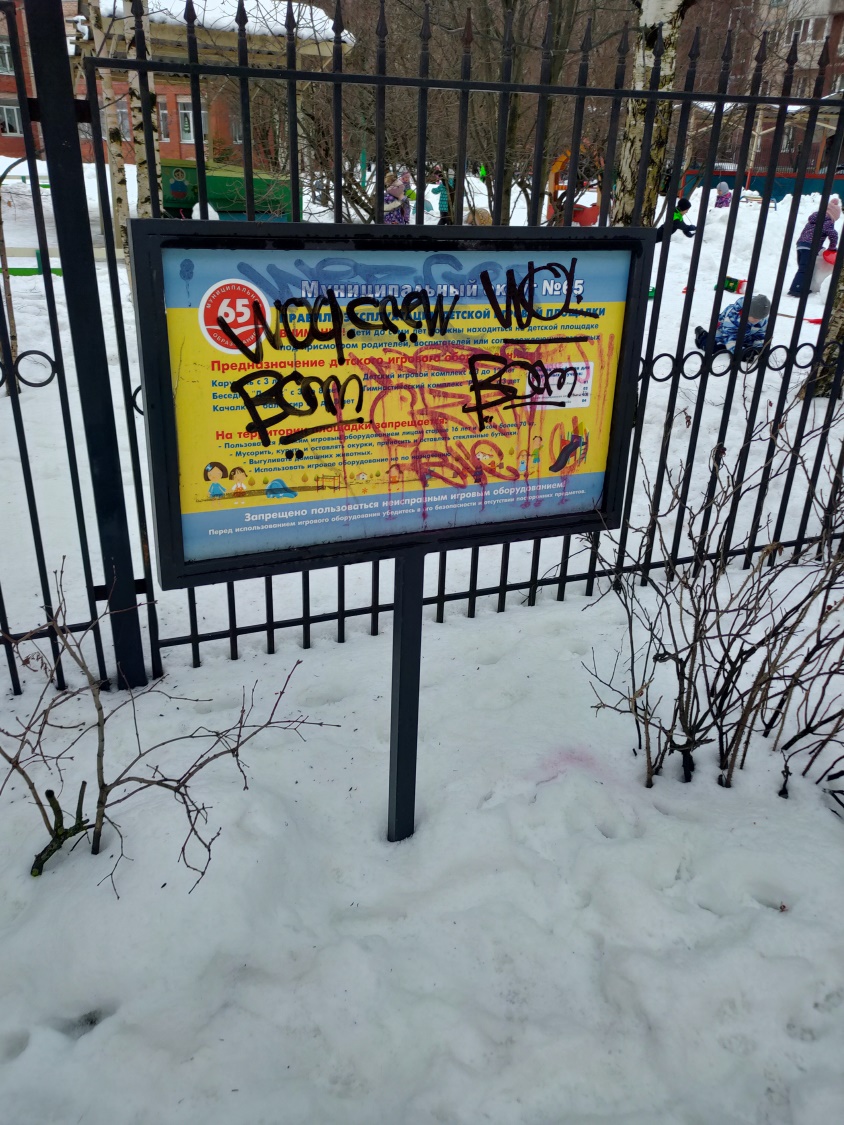 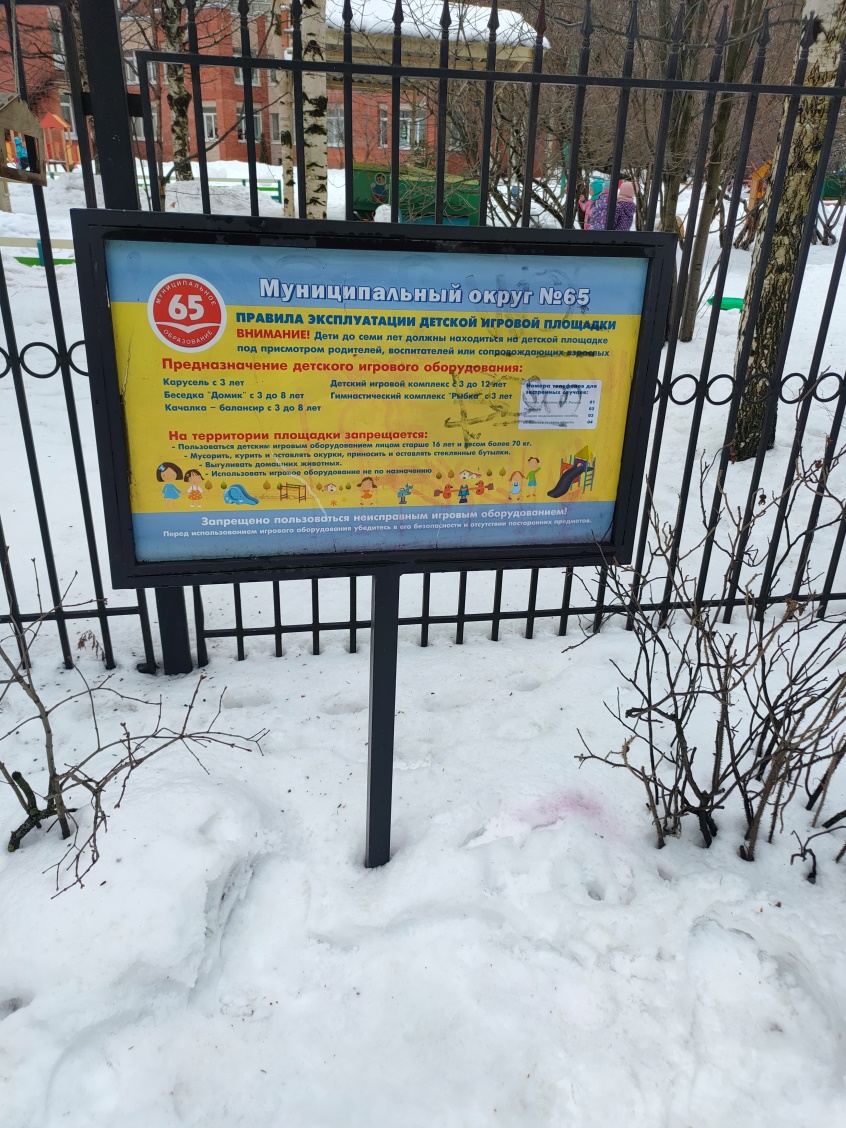 Детская площадка по адресу: Богатырский пр., д. 53, корп. 3
(замена поврежденного сегмента ската на новый)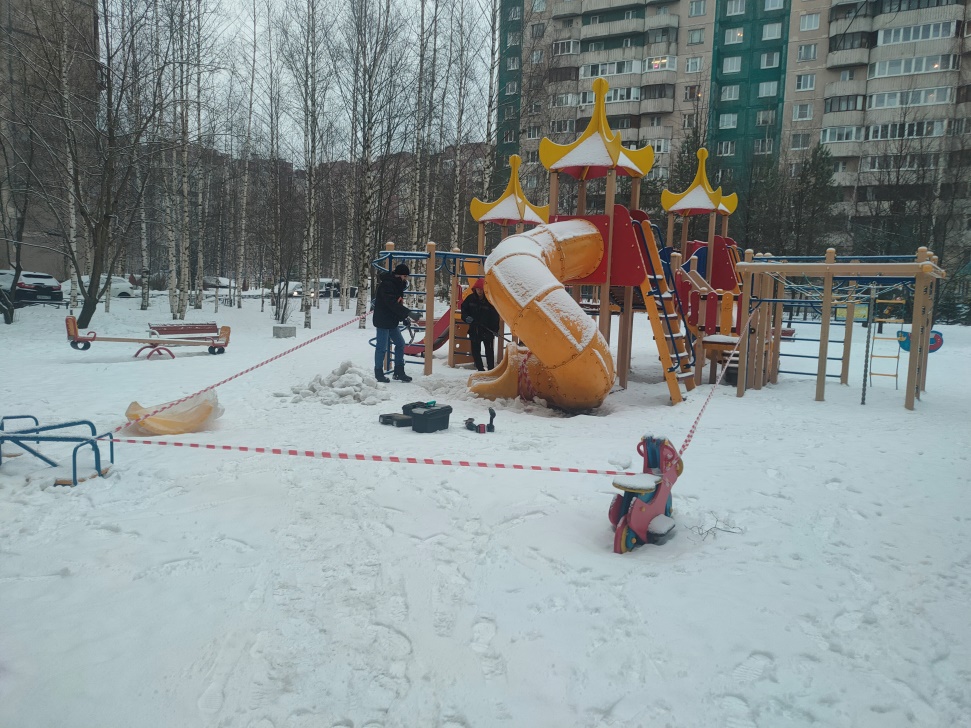 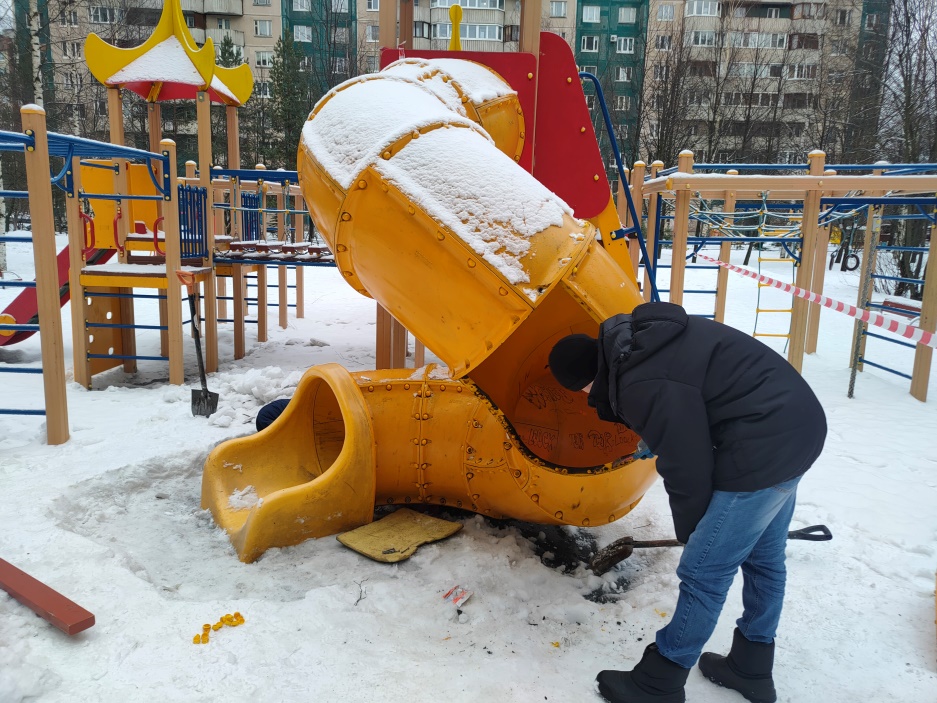 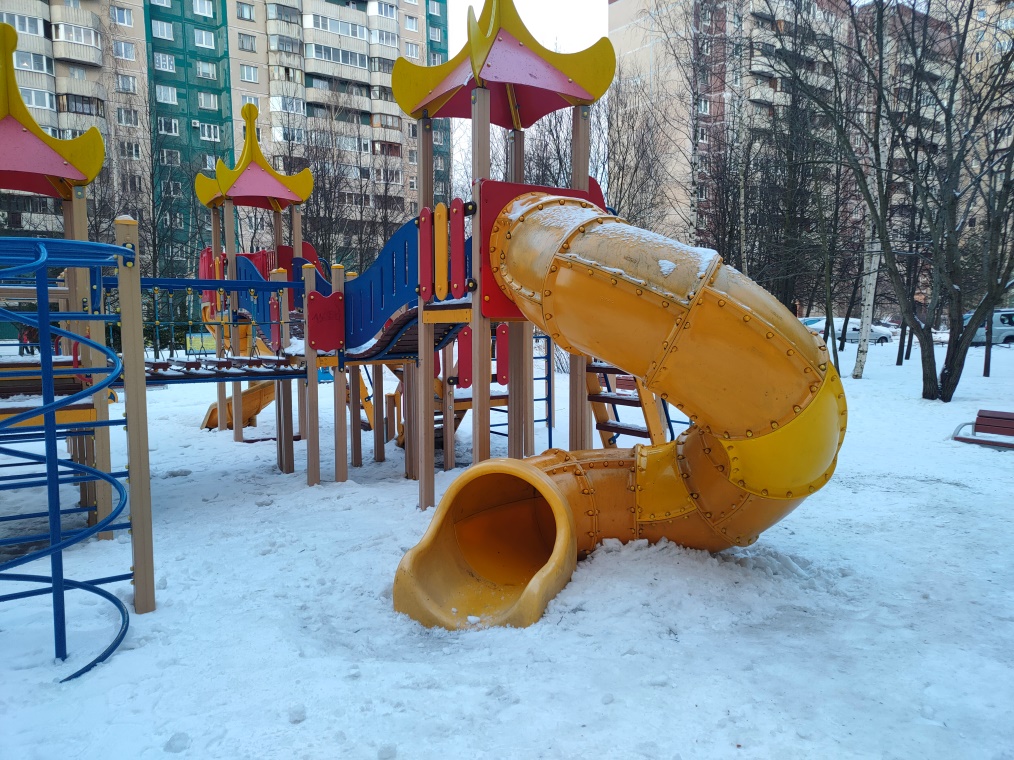 Детская площадка по адресу: ул. Савушкина, д. 125, корп. 4 (установка отсутствующей заглушки)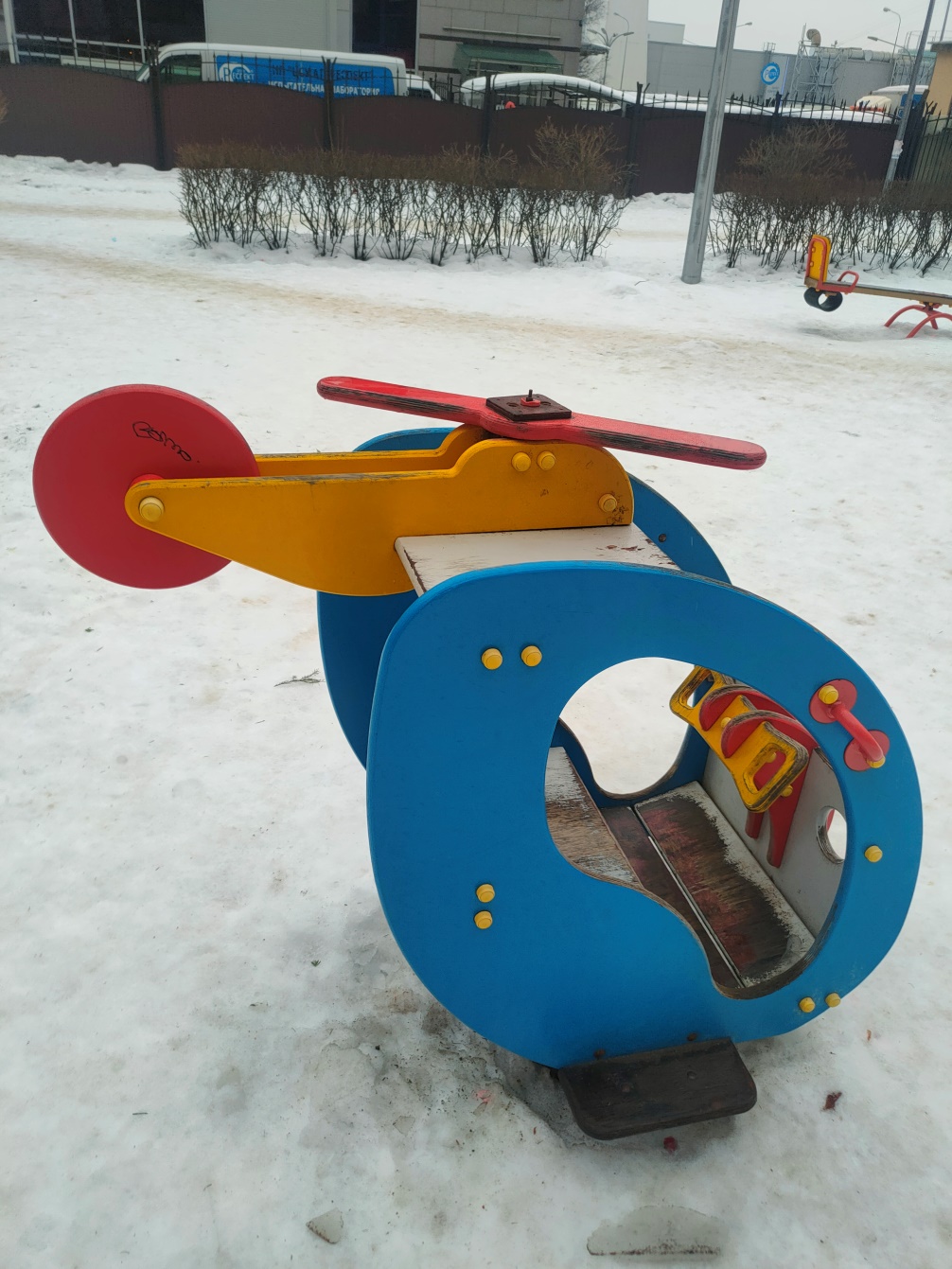 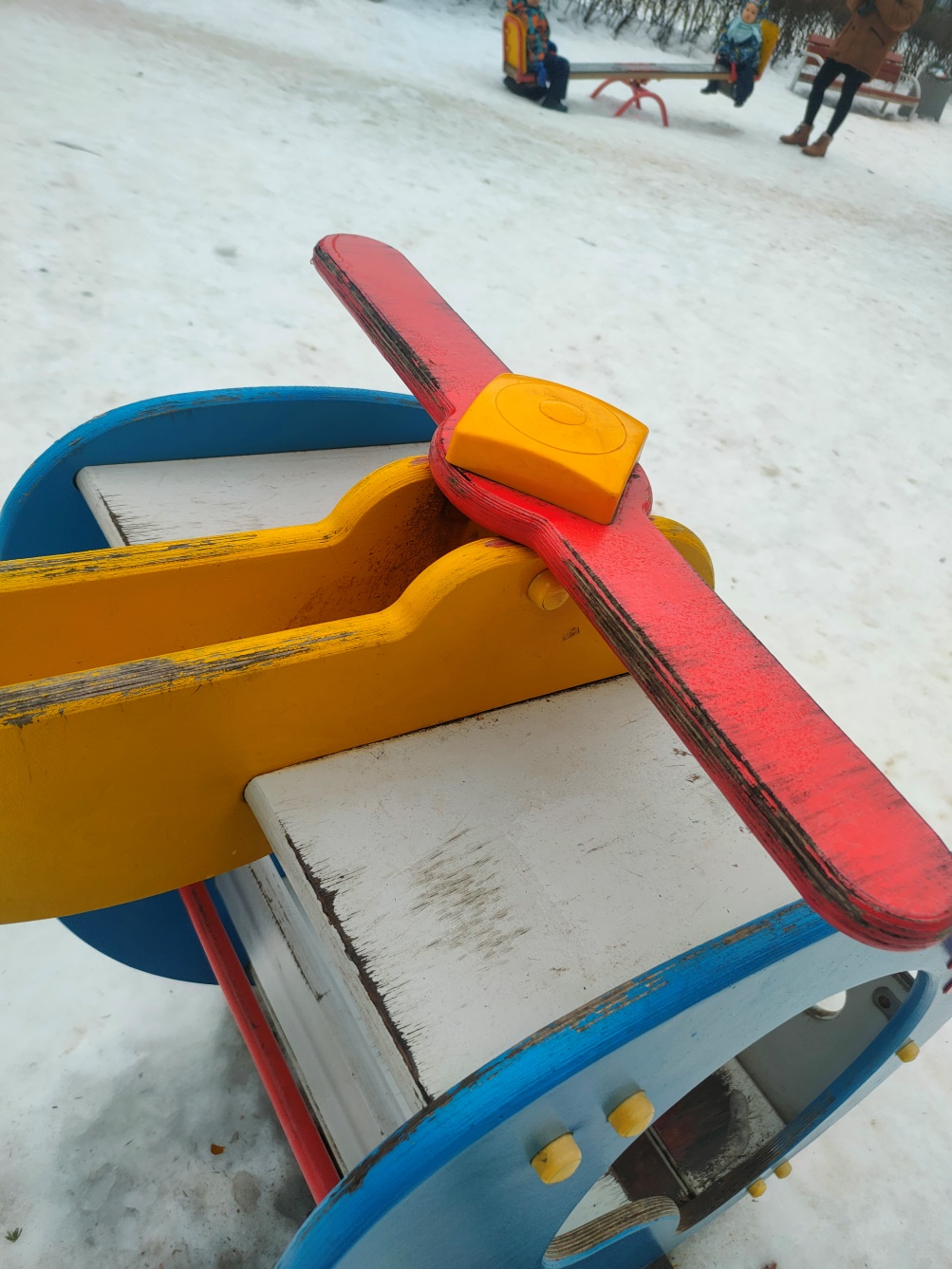 Детская площадка по адресу: Богатырский пр., д. 51, корп. 1 (очистка от надписей)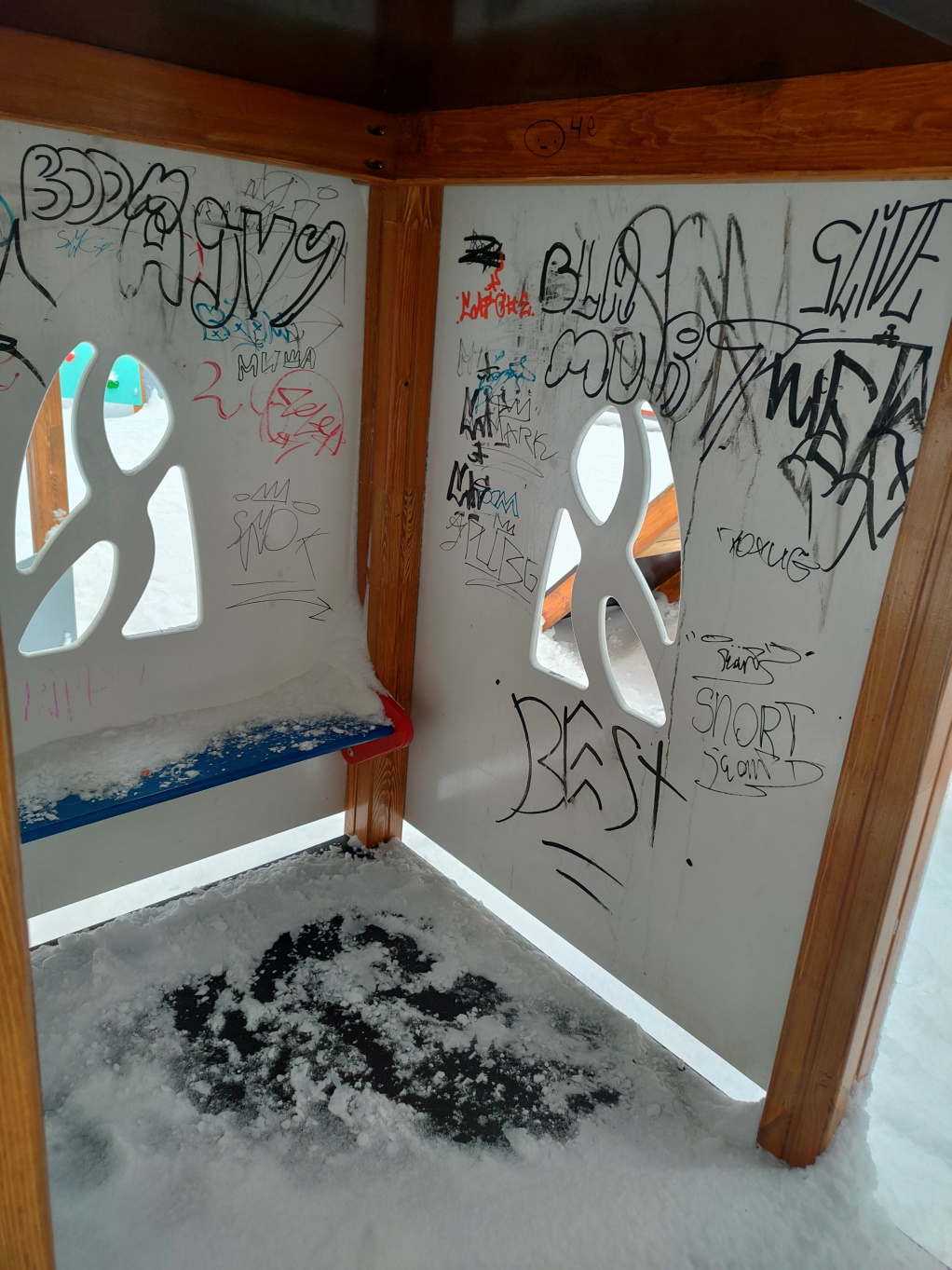 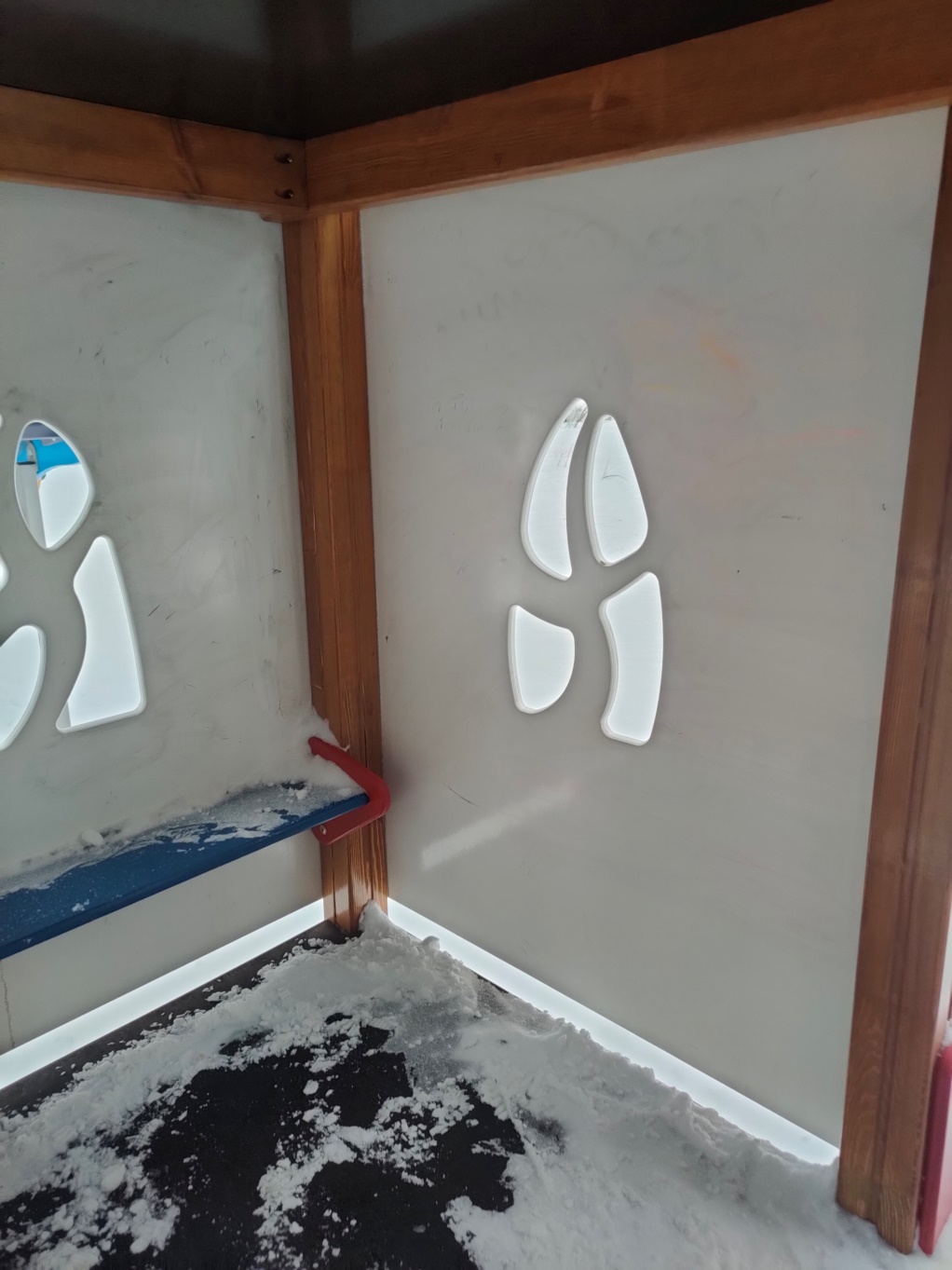 Спортивная площадка по адресу: Богатырский пр., д. 58, корп. 6 (очистка от надписей)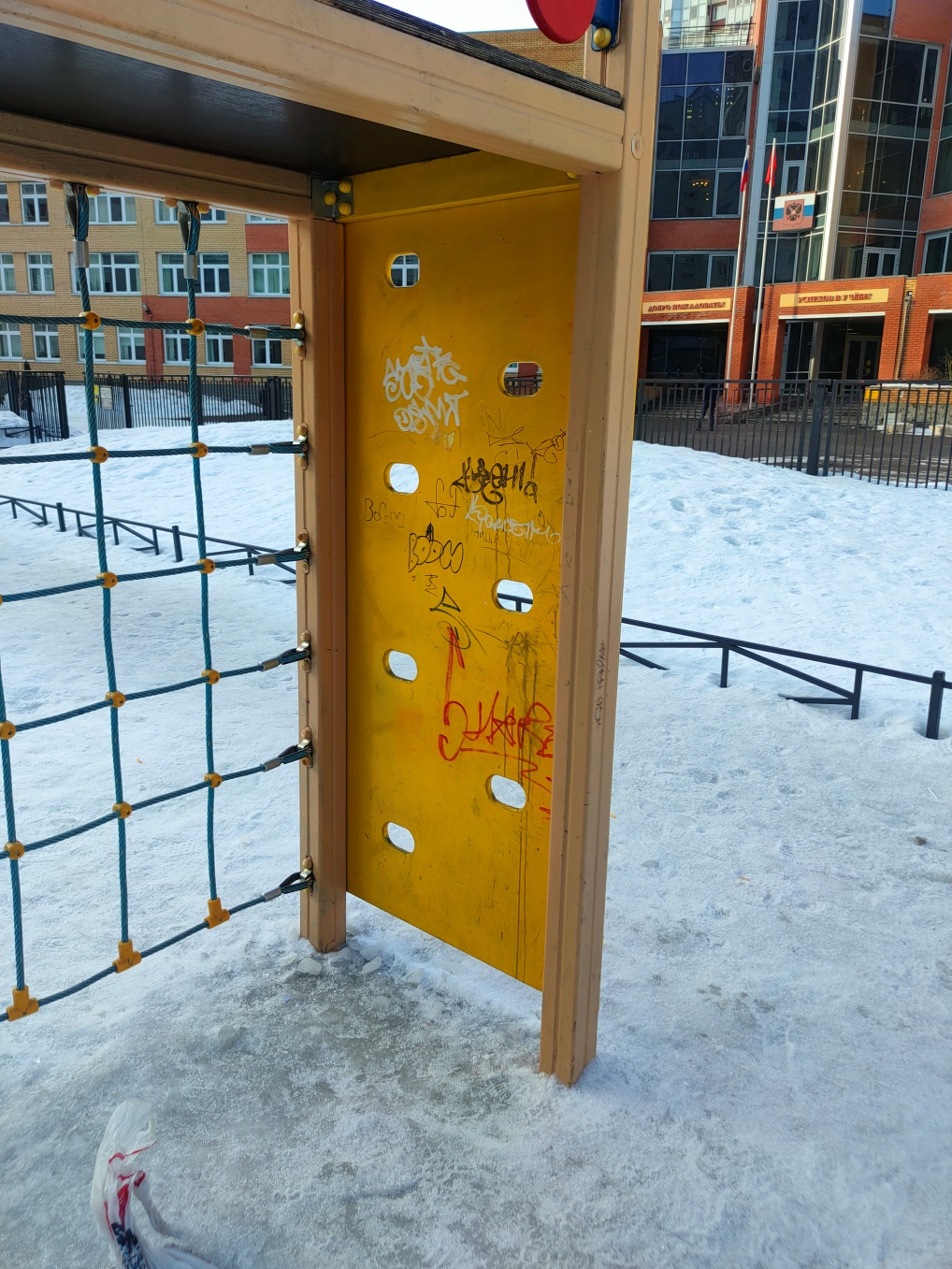 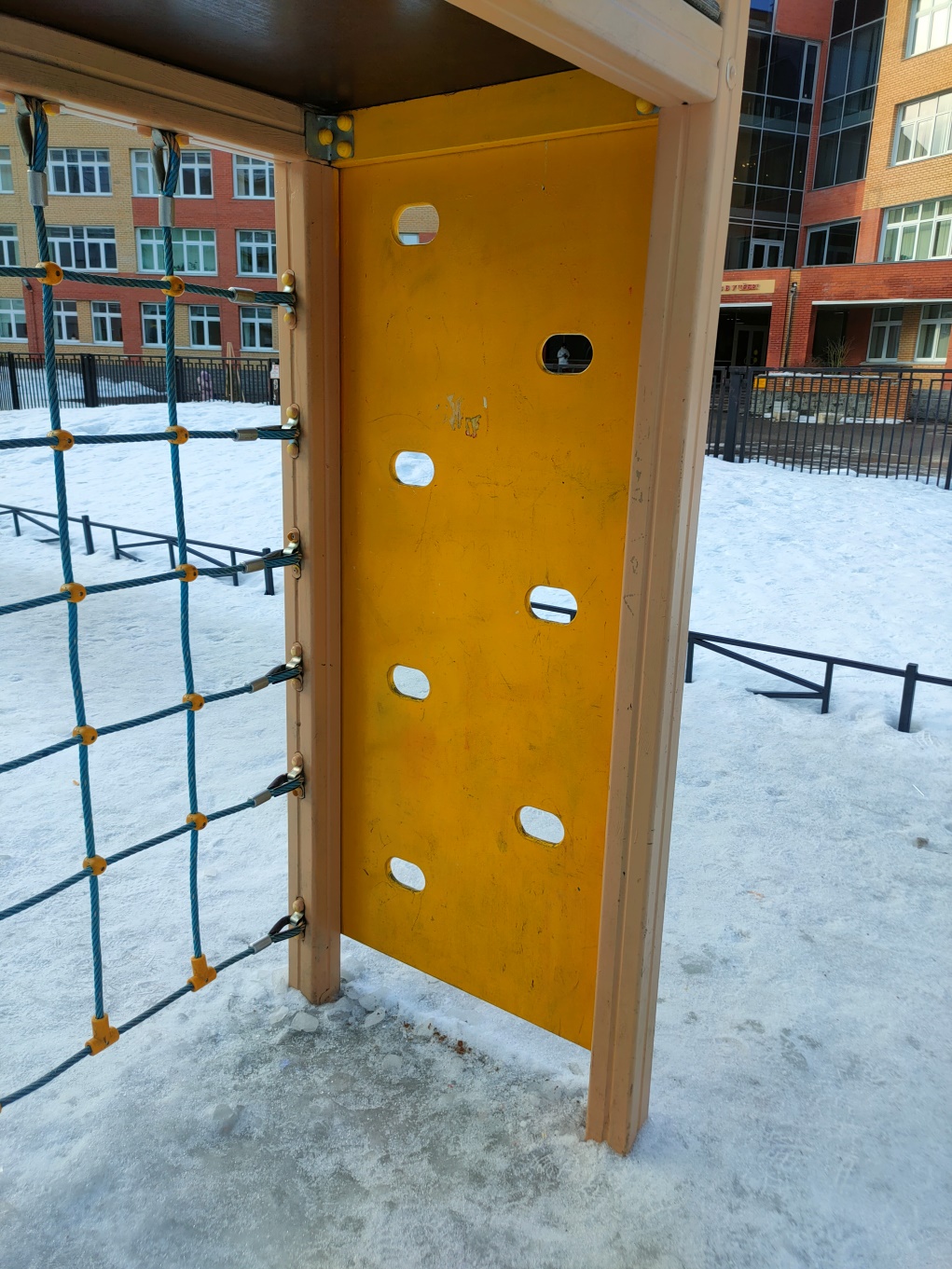 Спортивная площадка по адресу: Гаккелевская ул., д. 18, корп. 3
(замена накладок у тренажера) 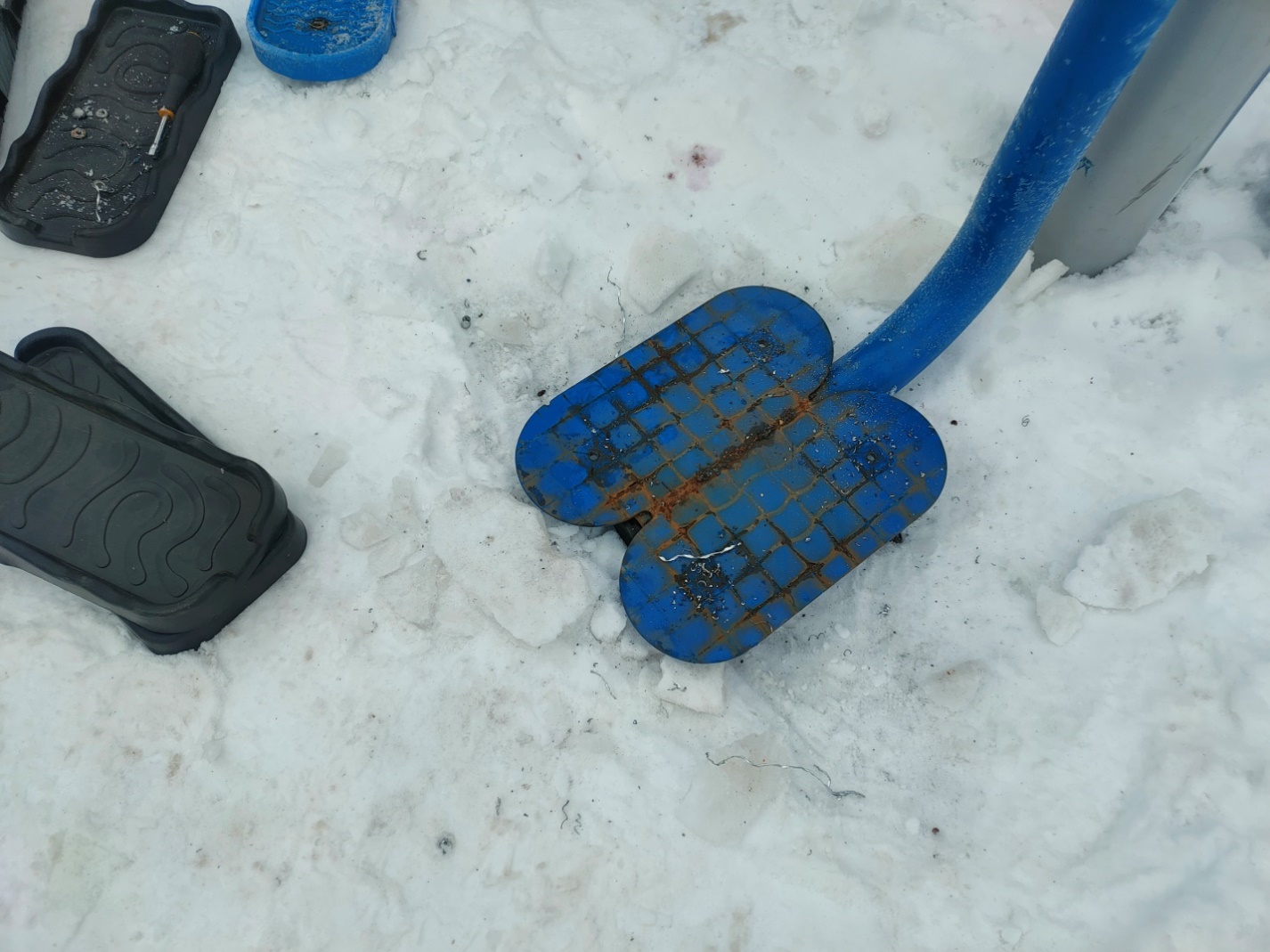 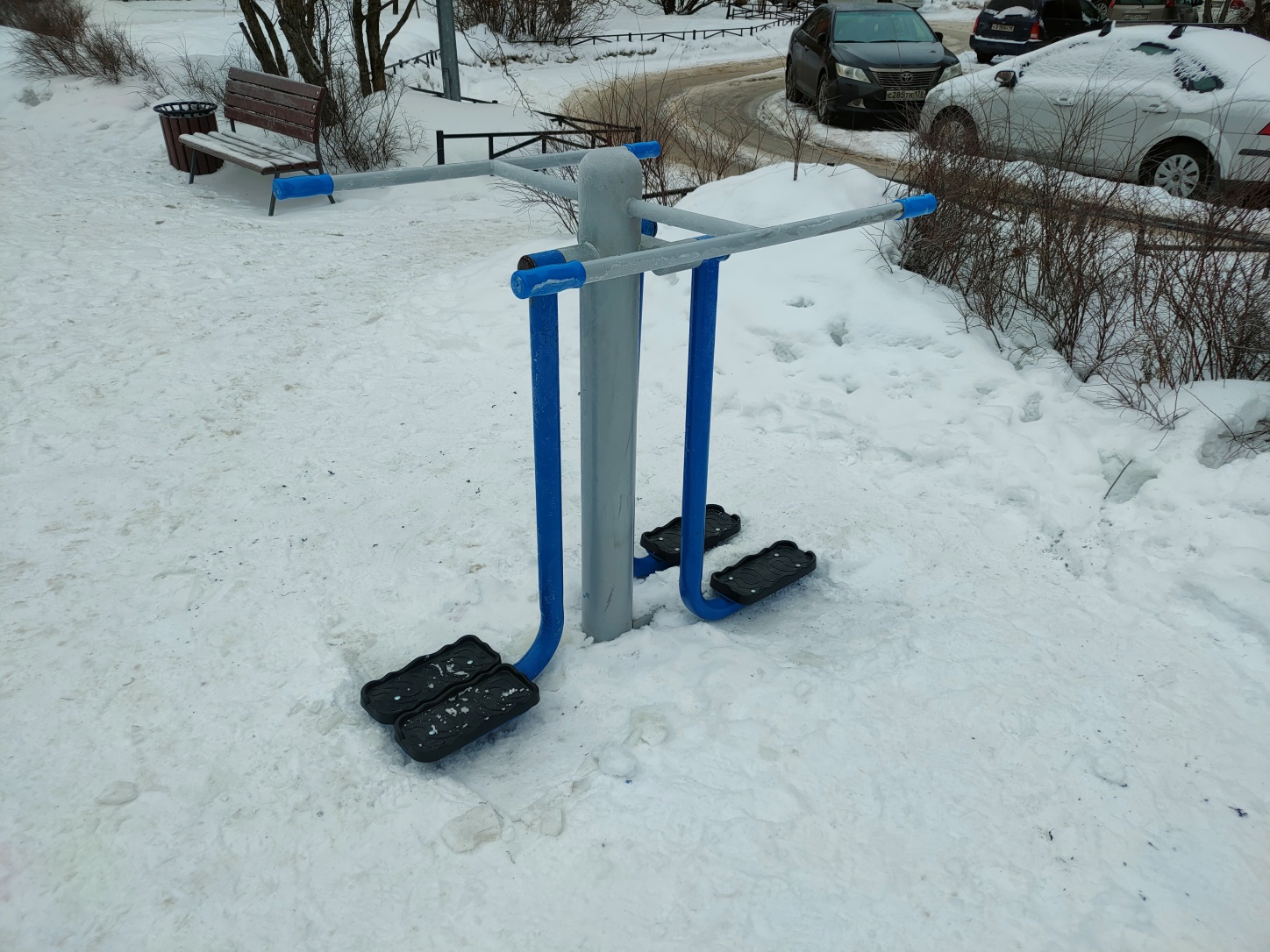 